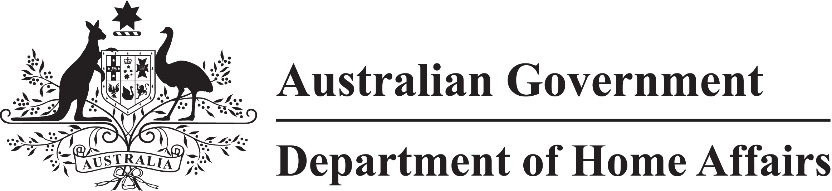 LIN 23/067Migration (Removal of health workforce certificate requirements) Amendment Instrument (LIN 23/067) 2023 (No. 2)I, Andrew Giles, Minister for Immigration, Citizenship and Multicultural Affairs, make this instrument under the following provisions of the Migration Regulations 1994 (the Regulations):	(a)	subregulation 2.72(9);	(b)	subregulation 2.72C(11).Dated	13 September 2023The Hon. Andrew Giles MP
Minister for Immigration, Citizenship, and Multicultural Affairs1	Name		This instrument is the Migration (Removal of health workforce certificate requirements) Amendment Instrument (LIN 23/067) 2023 (No. 2).2	Commencement		This instrument commences on 16 September 2023.3	Amendment		Schedule 1 amends the following:(a)	Migration (LIN 19/048: Specification of Occupations – Subclass 482 Visa) Instrument 2019; and(b)	Migration (LIN 19/219: Occupations for Subclass 494 Visas) Instrument 2019.Schedule 1	Amendment(s.3)Migration (LIN 19/048: Specification of Occupations – Subclass 482 Visa) Instrument 2019[1]	Section 4, definition of health workforce certificateomit[2]	Section 4, definition of health workforce certifieromit[3]	Section 4, definition of health workforce exemption certificateomit[4]	Subsection 6(3), table, item 105, Column 3omit‘24’[5]	Subsection 7(3), table, items 99 and 130, Column 3omit‘24’[6]	Subsection 9(1), table, item 24omit[7]	Subsection 9(2) and 9(3)omit[8]	After section 12insert13  Amendments made by LIN 23/067Despite section 12, the amendments to this instrument made by Schedule 1 to the Migration (Removal of health workforce certificate requirements) Amendment Instrument (LIN 23/067) 2023 (No. 2) apply in relation to a nomination made, but not yet finally determined, upon commencement of that Schedule.Migration (LIN 19/219: Occupations for Subclass 494 Visas) Instrument 2019[9]	Section 4, definition of health workforce certificateomit[10]	Section 4, definition of health workforce certifieromit[11]	Section 4, definition of health workforce exemption certificateomit[12]	Subsection 5(2) (subheading)omit[13]	Subsections 5(2), 5(3), and 5(4)omit[14]	After section 8insert9  Amendments made by LIN 23/067Despite section 8, the amendments to this instrument made by Schedule 1 to the Migration (Removal of health workforce certificate requirements) Amendment Instrument (LIN 23/067) 2023 (No. 2) apply in relation to a nomination made, but not yet finally determined, upon commencement of that Schedule.